Акционерное общество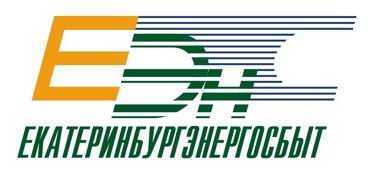 620026, г. Екатеринбург,  ул. Луначарского, 210 (343) 215-76-37 факс 215-77-28Директору АО «ЕЭнС» И.Ю. МишинойПросим заключить (перезаключить) договор энергоснабжения/купли-продажи с ____________________________________________________________________________(полное наименование заявителя - юридического лица)Потребитель: _____________________________________________________________________________, (объект энергоснабжения: офис, магазин, мастерские, склад и т.д.)по адресу:______________________________________________________________________,Максимальная мощность ________кВт,в том числе в счёт мощности договора №__________  потребителя  №_____  -  ______кВтЧасы работы в сутки___________________________;Рабочих дней в неделю_________________________.Выбранная Ценовая категория (отметить нужный вариант): ⁪  Первая ЦК		Вторая ЦК:	  по 2 зонам суток	⁪  по 3 зонам суток ⁪  Третья ЦК,		  Четвертая ЦК,	  Пятая ЦК,			 Шестая ЦК, ⁪  Тариф для населения и потребителей, приравненных к категории население. Сведения по приборам учета электроэнергииЗаявитель / Представитель заявителя: ____________________________________________________________/________________/(фамилия имя отчество)                                                                                 (подпись)МПДОВЕРЕННОСТЬ от «»201г. №_______________________________КОНТАКТНЫЙ ТЕЛЕФОН ЗАЯВИТЕЛЯ: 8  ---Дата подачи заявления «»201г.* Заполняется в случае подключения электроустановки не от сетей АО «ЕЭСК»Сведения о заявителе:Наименование юридического лица ________________________________________________________________________________________ИНН КПП  Юридический адрес:,________________________________________________________________________________________(почтовый индекс, населенный пункт, улица, № здания)____________________________________________________________________________________________________________________Номер записи в ЕГРЮЛ ___________________________________   Дата внесения записи «».г.Код ОКВЭД .(Указывается основной вид деятельности)  Код ОКПО ОГРН ОКТМООКОПФ Наименование банка ____________________________________________________________________________________________________Расчетный счет Корреспондентский счет, БИК  Реквизиты лица, подписывающего договор:_____________________________________________________________________________(фамилия имя отчество)____________________________________________________________________________________________________________________(должность)____________________________________________________________________________________________________________________(документ, подтверждающий полномочия: устав, доверенность и т.п.)Контактная информация:Руководитель _________________________________________________________________________________________(должность, фамилия имя отчество)ТЕЛЕФОН: 	8  ---,	ФАКС:	8  ---Электронная почта (E-mail):____________________________________________________________Главный бухгалтер _______________________________________________________________(фамилия имя отчество)ТЕЛЕФОН: 	8  ---Электронная почта (E-mail):	___________________________________________________________Лицо, ответственное за электрохозяйство ___________________________________________________________________________(должность, фамилия имя отчество)_____________________________________________________________________________ТЕЛЕФОН: 	8  ---Реквизиты для направления уведомлений о введении ограничений режима потребления:ТЕЛЕФОН:		    8  ---Электронная почта (E-mail):____________________________________________________________Заявитель/Представитель заявителя: ___________________________________________________________/_______________/(фамилия имя отчество)                                                                                                      (подпись)                                  МПДОВЕРЕННОСТЬ от «»201г. №________КОНТАКТ.ТЕЛЕФОН ЗАЯВИТЕЛЯ:8  ---В соответствии с Федеральным законом № 152-ФЗ от 27 июля 2006 г. «О персональных данных», АО «ЕЭнС» является оператором и осуществляет обработку персональных данных Заявителей. Подавая Заявление на заключение договора энергоснабжения/купли-продажи в АО «ЕЭнС», Вы даете согласие на обработку Ваших персональных данных любым, не запрещенным законом способом.________________________________________________________________________ /____________________________/ (фамилия имя отчество)                                                                                                                                          (подпись)№ счетчикаТипМесто установкиТрансформаторы тока (коэффициент)ПоказанияДата снятия показаний